    　　　　やまなし心のバリアフリー宣言事業所☆ この企業・事業所へのお問い合わせ先 　 ホームページ　 －（登録なし）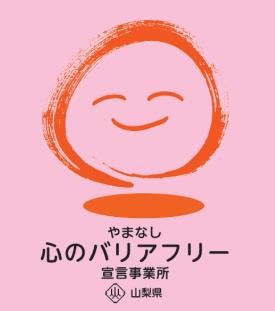 所在地   韮崎市中田町小田川１４０９担当部署　 －（登録なし）担当者   －（登録なし）電話番号   ０５５１－２５－５５４７ＦＡＸ番号   ０５５１－２５－２９３５事業所名 有限会社萩原製菓宣言内容 ◇　社員である障害者が、その能力を十分に発揮し、働きやすい職場環境をつくる取組を進めます。◇　全ての障害者に対して、障害を理由とする不当な差別をいたしません。◇　全ての障害者に対して、合理的な配慮の提供に努めます。主な取組 